Sistema Renova PR RPT 70 Hoja Oculta canal 16 						Suministro y colocación de ventanas abisagradas de canal 16 formadas por perfiles de aluminio aleación 6063 y tratamiento térmico T-5.Sección de marco 70 mm. Sección de hoja 77,9 mm. El espesor medio de los perfiles de aluminio es de 1,5 mm.Los perfiles de aluminio están previstos de rotura de puente térmico obtenida por inserción de varillas aislantes de poliamida 6.6 de 28 mm de longitud reforzadas con un 25 % de fibra de vidrio.Estanqueidad por un sistema de triple junta de EPDM.Espesor máximo de acristalamiento 52 mm.Acabado SuperficialLacado: Color Ral……….. efectuado con un ciclo completo de desengrase, ataque ácido, cromatizado, secado y termolacado mediante polvos de poliéster con aplicación electroestática y posterior cocción a unos 200ºC. La calidad del acabado está garantizada por el sello QUALICOAT estando su espesor comprendido entre 60 y 100 micras.Lacado madera: Color BASE……….. efectuado con un ciclo completo de desengrase, ataque ácido, cromatizado, secado y termolacado mediante polvos de poliéster con aplicación electroestática y posterior cocción a unos 200ºC. Tras el lacado se aplica en el material un film del acabado de MADERA…………. Y se hornea a unos 210ºC para su sublimación. La calidad del acabado está garantizada por el sello QUALIDECO estando su espesor comprendido entre 60 y 100 micras.Anodizado: Color………… efectuado en un ciclo completo de desengrase, lavado, oxidación anódica, coloreado y sellado. La calidad del acabado está garantizada por el sello QUALANOD con un valor mínimo clase…... micras.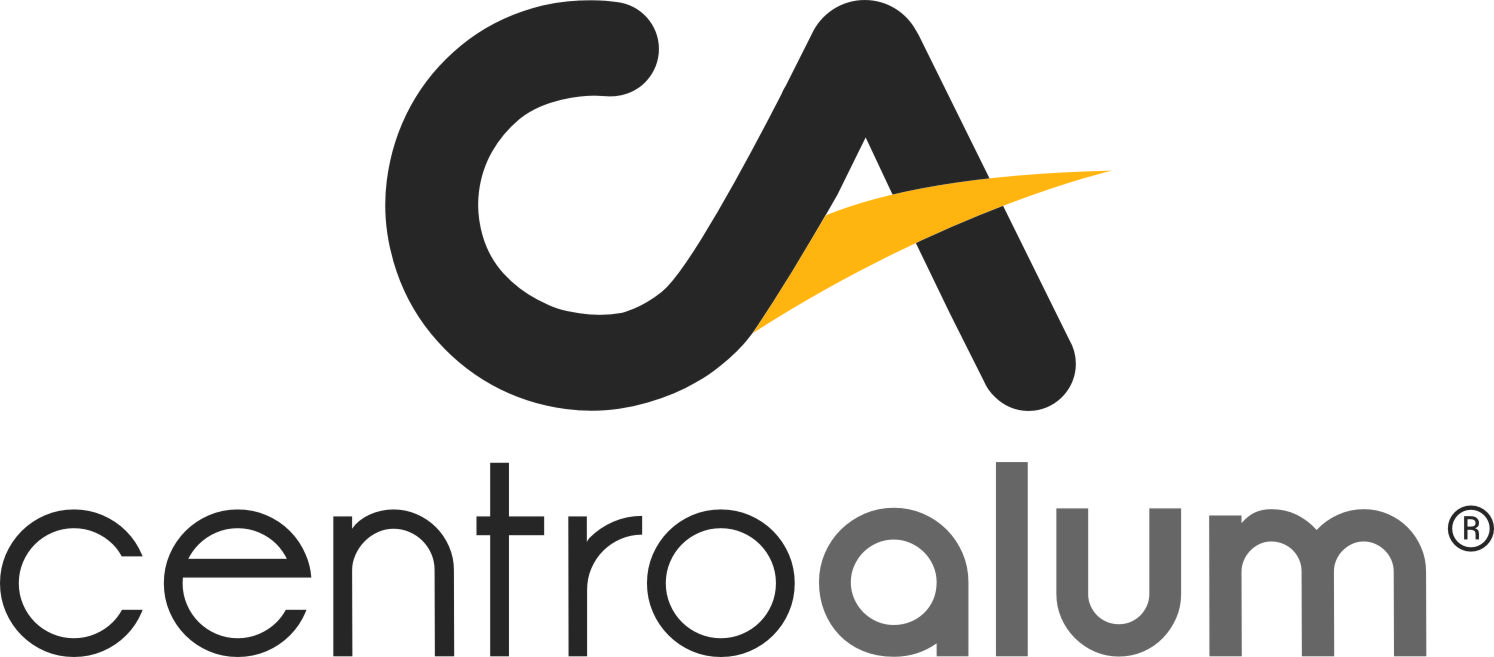 